ROTINA DO TRABALHO PEDAGÓGICO (BERÇÁRIO I-B) - Profª JOYCE   Data: 28/09 a 02/10  de 2020E.M.E.I. “Emily de Oliveira Silva”ATIVIDADE DOMICILIARSEGUNDA-FEIRATERÇA-FEIRAQUARTA-FEIRAQUINTA-FEIRASEXTA-FEIRA*** BERÇÁRIO I-B* HISTÓRIA: AS FLORES  DA PRIMAVERA - ZIRALDOhttps://youtu.be/tvKyiVJfkeg(VOU POSTAR NO GRUPO)* ATIVIDADE PRÁTICA* PINÇA DE POMPOM.- VOCÊ VAI PRECISAR DE PRENDEDORES, ALGODÃO. (CASO NÃO TENHA ALGODÃO USE BOLINHAS DE PAPEL).PREPARE UM LUGAR, COLOQUE SUA CRIANÇA, DÊ OS MATERIAIS PARA ELA EXPLORAR, ENSINA ELA ABRIR FECHAR O PRENDEDOR E PEGAR O ALGODÃO, PASSAR DE UMA VASILHA PRA OUTRA. SUA CRIANÇA VAI SE DIVERTIR MUITO.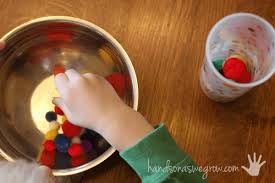 *** BERÇÁRIO I-B* VÍDEO: “HELO E A PRIMAVERA”https://youtu.be/TDCuFFi1OMY(VOU POSTAR NO GRUPO)* ATIVIDADE PRÁTICA*EXPLORANDO A NATUREZA:- LEVE SUA CRIANÇA PARA O QUINTAL PARA OBSERVAR OS BICHINHOS DE JARDIM, AS FLORES, FOLHAS, GALHOS, PEDRINHAS E DEIXAR ELA EXPLORAR, SENTIR AS TEXTURAS E AROMAS DAS FOLHAS E FLORES.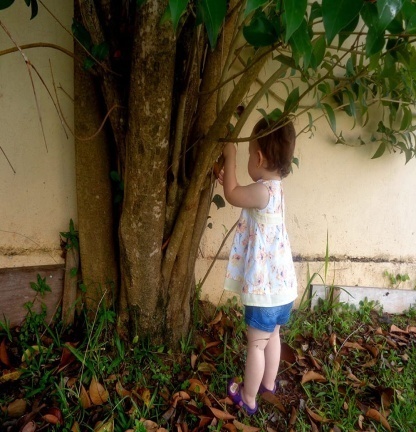 *** BERÇÁRIO I-B*VÍDEO: A PRIMAVERA E A FESTA DAS FLORES CONTOS DA TIA SILhttps://youtu.be/HoWPDdi1GNk(VOU POSTAR NO GRUPO)* ATIVIDADE PRÁTICA* PINTURA COM ROLO DE PAPEL HIGIÊNICO- PEGUE ROLINHOS DE PAPEL HIGIÊNICO E CORTE CONFORME A FIGURA QUE IREI POSTAR E CONDUZA A CRIANÇA A PASSAR A TINTA NO ROLO DE PAPEL HIGIÊNICO E CARIMBAR NA FOLHA DE PAPEL.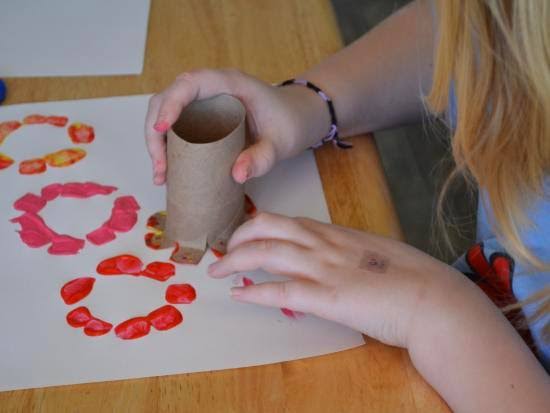 *** BERÇÁRIO I-B* VÍDEO: FLOR DE ARCO-ÍRIS – MÚSICA PARA PRIMAVERAhttps://youtu.be/6rb1QI3moYI(VOU POSTAR NO GRUPO)* ATIVIDADE PRÁTICA- DANÇANDO O FORRÓ DA MÚSICA DA PRIMAVERA.COLOQUE O VÍDEO TOCAR E INCETIVE SUA CRIANÇA A DANÇAR, É UMA ATIVIDADE MUITO DIVERTIDA E TRABALHA MUITO MOVIMENTOS E EQUILÍBRIO. PARA ESTREITAR LAÇOS DANCE JUNTO COM SUA CRIANÇA.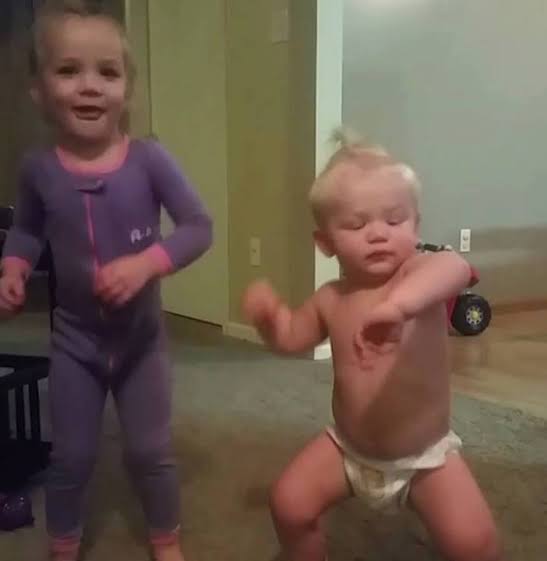 *** BERÇÁRIO I-B* VÍDEO: HISTÓRIA  – O PATO DIZhttps://youtu.be/72GFxIMXWpE VÍDEO GRAVADO PELA PROFESSORA  JOYCE(VOU POSTAR NO GRUPO)